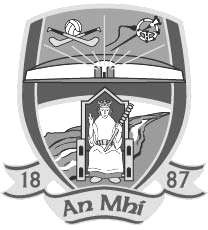 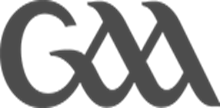 Category IInfractions                  COISTE CHONTAE NA MÍBeing ordered-off on foot of Infractions that follow the issuing of two Yellow or Black cards of any sequence or combination.Category IIBeing ordered off for a cynical behavior infraction in footballCategory IIIStriking or attempting to strike with arm, elbow, hand, or knee with minimal force.Striking or attempting to strike with a hurley, with minimal force.Kicking or attempting to kick, with minimal force.Behaving in any way which is dangerous to an opponent, including deliberately pulling on or taking hold of a faceguard or any part of an opponent’s helmet (in hurling).Spitting at an opponent.Contributing to a melee.Abusive language towards a Referee, Umpire, Linesman or Sideline Official.Minor physical interference, e.g., (laying a hand on, pushing, pulling, or jostling) with an Opposing Team Official either on or off the Field of Play.Category IVStriking or attempting strike with arm, elbow, hand, or knee either with force or causing injuryStriking or attempting to strike with the head.Striking with hurley, either with force or causing injury.Attempting to strike with hurley, with force.Kicking, either with force or causing injury.Attempting to kick, with force.Stamping.Inflicting injury recklessly by means other than those stated above.Any type of assault on an Opposing Team Official.An act by Deed, Word or Gesture of a Racist, Sectarian or Anti-Inclusion/ Diversity nature, to an Opponent or Match OfficialCategory VMinor physical interference (e.g., laying a hand on, pushing, pulling, or jostling) with a Referee, Umpire, Linesman or Sideline Official.Threatening language to a Referee, Umpire, Linesman or Sideline Official.Threatening or abusive conduct towards a Referee, Umpire, Linesman or Sideline Official.Category VIStriking or attempting to strike, or any type of assault on, a Referee, Umpire, Linesman or Sideline Official.* When reporting infractions at III (vii) and v (ii) outline the words used by the person/s who committed the infraction. For all other infractions please state type of Category i.e.Category III (i), II (iv) etc.                              CUMMANN LÚTHCHLEAS GAELFOIRM OIFIGIÚIL TUARASCALA AN REITEORA OFFICIAL REFEREE'S REPORT FORM. . . . . . . . . . . . . . . . . . . . . . . . . . . . . . . . . . . . . . . . . . . . . . . . . . . . . . .. . . . . . . . . . . . . . . . . . . . . . . . . . . . . . . . . . . . . . . . . . . . . . . . . . . . . . .A CHARA,You are hereby notified that you have been appointed to referee the following match: -. . . . . . . . . . . . . . . . . . . . . . . . . . v . . . . . . . . . . . . . . . . . . . . . . . . . .(Club names must be in Irish)Comórtas . . . . . . . . . . . . . . . . . . . . . . . . . . . . . . . . . . . . . . . . . . . . .Ionad (Venue) . . . . . . . . . . . . . . . . . . . . . . . . . . . . . . . . . . . . . . ...Dáta . . . . . . . . . . . . . . . . . . . . . . . . . 20 . . . . . .,  ar . . . . . . . . . . . . .REMARKSCúntas an RéiteoraTeam 1 (as Gaeilge) : . . . . . . . . . . . . . . . . . . . . . . . . . . . . . . took field at . . . . . . . . .List of players received at: . . . . . . . . . . . . . . . . . . . . . .Team 2 (as Gaeilge) : . . . . . . . . . . . . . . . . . . . . . . . . . . . . . . took field at . . . . . . . . .List of players received at: . . . . . . . . . . . . . . . . . . . . . .Referee: . . . . . . . . . . . . . . . . . . . . . . . . . . . . . . . . .took field at . . . . . . . . . . . .Match started at: . . . . . . . . . . . . . . . . . . . . Match finished at: . . . . . . . . . . . .If late, cause of delay . . . . . . . . . . . . . . . . . . . . . . . . . . . . . . . . . . . . . . . . . . . .Final Scores: Team 1 . . . . . . . . . . . . . .(As Gaeilge)Team 2 . . . . . . . . . . . . . .(As Gaeilge)Goals GoalsPoints PointsIONADAITHE - SUBSTITUTESImreoirí	Contae/Club (As Gaeilge)Reiteoir Sinithe:	 	(as Gaeilge)Data:	 	MATCH OFFICIALSLinesmen:1._	2._	_Goal Umpires:1._	2._	_3._	4._	_